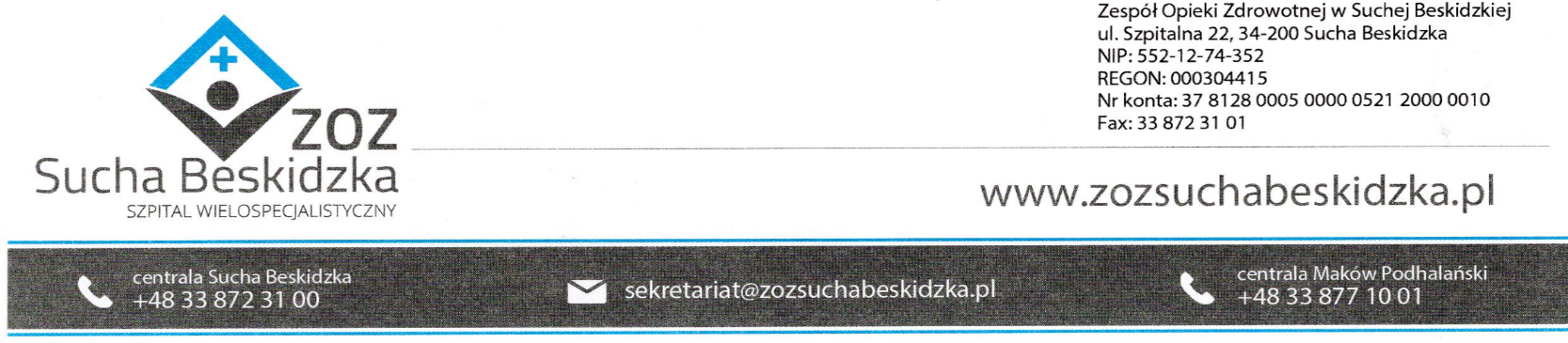 Znak: ZOZ.V.010/DZP/29/23                                                               Sucha Beskidzka dnia 05.06.2023r.        Dotyczy: Postępowania na dostawę sprzętu medycznego.Dyrekcja Zespołu Opieki Zdrowotnej w Suchej Beskidzkiej odpowiada na poniższe pytania:1. Czy w celu miarkowania kar umownych Zamawiający dokona modyfikacji postanowień projektu przyszłej umowy w zakresie zapisów § 7 pkt. 1:       1. Wykonawca zobowiązany jest do zapłaty kar umownych w wysokościa) 0,5% wartości brutto towaru nie dostarczonego w terminie, za każdy rozpoczęty dzień zwłoki w realizacji przedmiotu umowy jeżeli niezrealizowanie części umowy nastąpiło z winy Wykonawcy, jednak nie więcej niż 10% wartości brutto niedostarczonego w terminie towaru.b) 50,00 złotych brutto za każdy rozpoczęty dzień zwłoki w  rozpatrzeniu reklamacji w terminie określonym w § 6 ust. 3 niniejszej umowy, jednak nie więcej niż 10% wartości brutto reklamowanego towaru.c) 5% wartości brutto niezrealizowanej części umowy w przypadku odstąpienia od umowy lub rozwiązania umowy przez Zamawiającego z przyczyn leżących po stronie Wykonawcy.Odp. Zamawiający nie wyraża zgody na modyfikację zapisu.2. Czy Zamawiający uzupełni projekt umowy o zapis, że na podstawie art. 106n ust. 1 ustawy z dnia 11 marca 2004 r. o podatku od towarów i usług udziela Wykonawcy zgody na wystawianie i przesyłanie faktur, duplikatów faktur oraz ich korekt, a także not obciążeniowych i not korygujących w formacie pliku elektronicznego PDF na wskazany przez siebie adres poczty e-mail, ze wskazanych w umowie adresów poczty e-mail Wykonawcy?Odp. Zamawiający wyraża zgodę na uzupełnienie projektu umowy. Do § 3 projektu umowy dodane zostają ustępy 4,5,6 i 7, które otrzymują brzmienie: „4. Wykonawca może przesłać fakturę w formie elektronicznej na adres Platformy Elektronicznego Fakturowania: https://efaktura.gov.pl, hasło: NIP 5521274352.5.     Zamawiający dopuszcza pocztę elektroniczną e-mail: faktury@zozsuchabeskidzka.pl. do wystawiania i przesyłania faktur, duplikatów faktur oraz ich korekt, a także not obciążeniowych i not korygujących w formacie pliku elektronicznego PDF.6.         W przypadku zwłoki w zapłacie należności za dostarczony towar Zamawiający zastrzega sobie prawo negocjowania odroczenia terminu płatności.7.         Wykonawca zobowiązuje się dostarczyć Zamawiającemu fakturę nie później niż w terminie 7 dni od daty dostawy.”